Sprachenporträt: Alle meine SprachenName: ...........................................................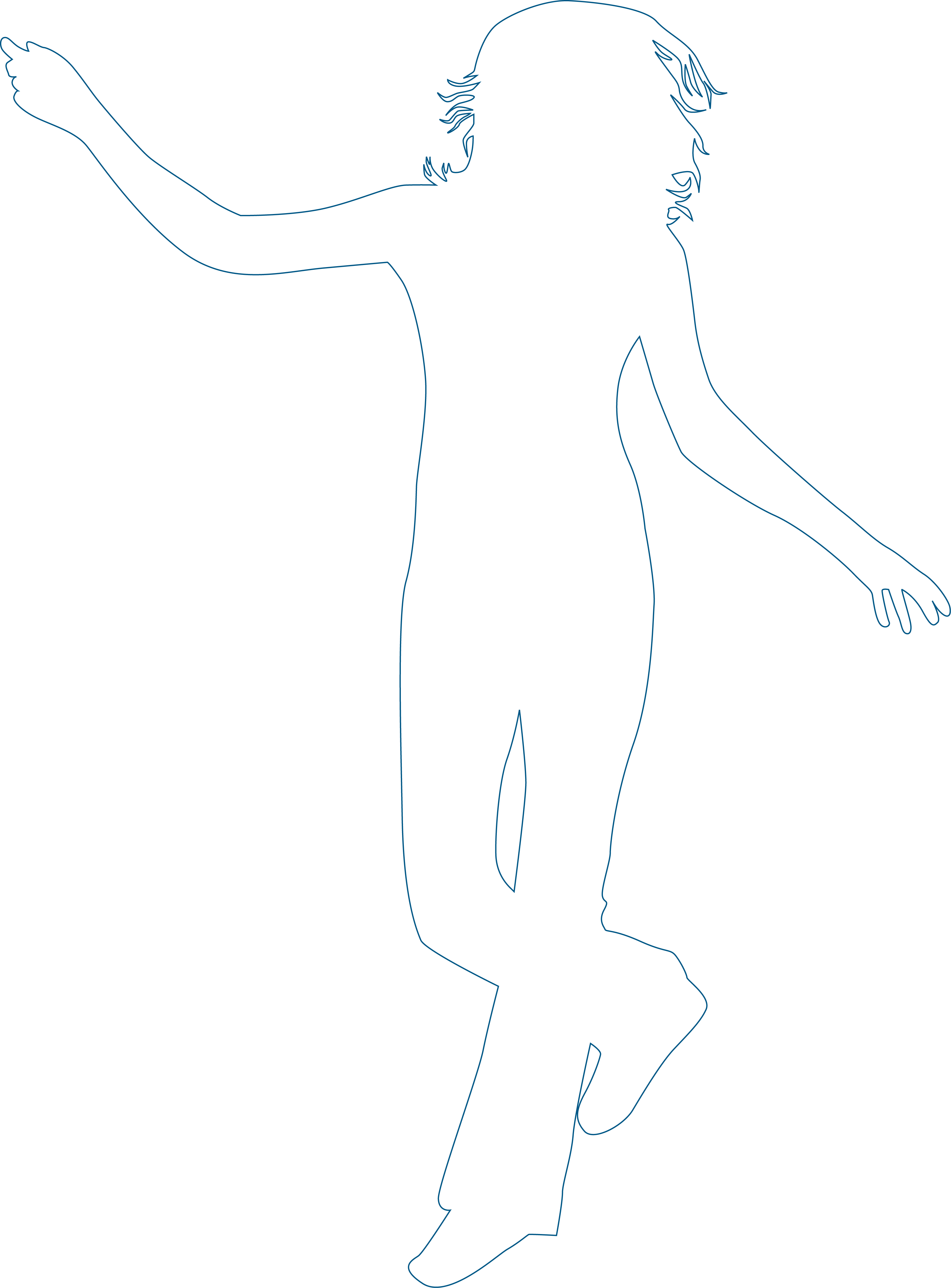 Sprachenporträt: Alle meine Sprachen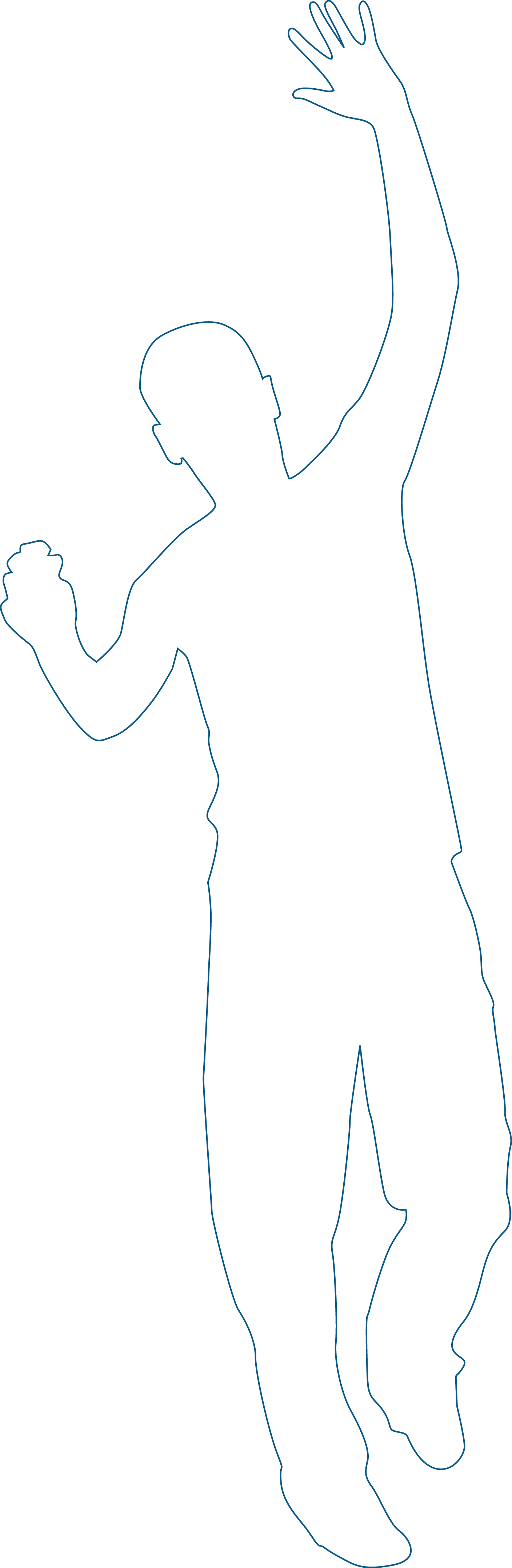 Name: ...........................................................